Name _________________________________________  Date ____/_____/____Use the following key to identify the stage that best suits your skills and knowledge. SupportedI need help from someone to do this.AcquiredI know how to do this myself.Mastered I can do this easily and quickly. 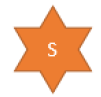 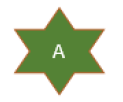 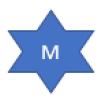 Webpage development skillBefore our coding projectAfter our coding project(Complete this column after the final project.)Explain the different roles of HTML and CSS in a webpage.Edit and test CSS and HTML in a coding environment to create a webpage.Explain how JavaScript provides functionality to make a webpage interactive.Edit and test HTML, CSS and JavaScript code together in a coding environment.Create a simple webpage that uses CSS, HTML and JavaScript and includes interactivity.Applied GUI development skillBefore our coding projectAfter our coding project(Complete this column after the final project.)Design a GUI with a mockup.List 4 important principles of user interface design.Create a GUI application starting from a text-only application, or from scratch.Incorporate buttons into a GUI application.Incorporate images into a GUI application.Incorporate a text or numerical input control into a GUI application.Incorporate one other kind of input control into a GUI application.